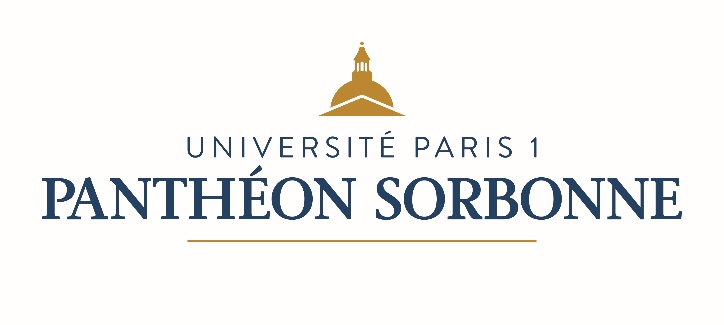 ED441 / Semaine de la recherche Année……………………………..Nom et prénom doctorant :Directeur de recherche :Atelier 1Date :Enseignant :Signature :Atelier 2Date :Enseignant :Signature :Atelier 3Date : Enseignant : Signature : 